Faculty of Classics,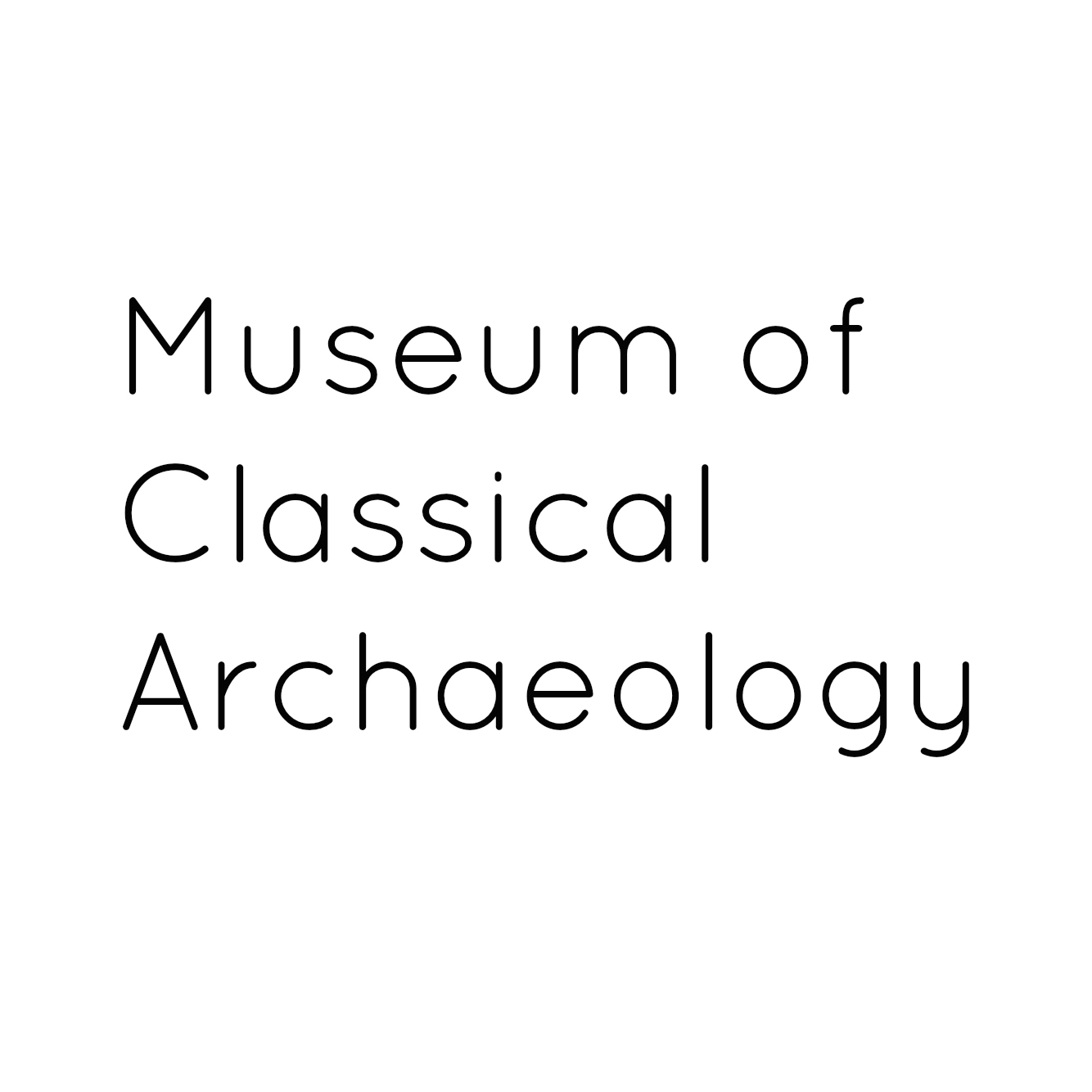 Sidgwick Avenue,Cambridge.CB3 9DATel. +44 (0)1223 335153Fax. +44 (0)1223 335409Email: museum@classics.cam.ac.ukWebsite: www.classics.cam.ac.uk/museumREPRODUCTION REQUEST FORMApplying for a licenceYou need permission to reproduce one of our images. The general terms of the licence are set out in our Terms and Conditions, available on our website: http://www.classics.cam.ac.uk/museum/research-and-teaching/picture-permissions-1/terms-and-conditions. The specific terms of the licence are laid out on your invoice and licence agreement. If you would like more information, please contact museum@classics.cam.ac.uk. Please complete this form in BLOCK CAPITALS and post, fax or email it to us at the address above, FAO: Curator. Images will be supplied when payment has been received. Methods of payment are detailed on the invoice.Standard ChargesPrint rights: 		£20 + VAT @20%
Electronic rights:	£50 + VAT @20%Charges for non-standard rates (e.g. merchandising) or amendments to the rights set out in the terms and conditions are available upon request.PRIVACY NOTICEThe Museum of Classical Archaeology uses the personal information you provide to process your image reproduction request and to supply an accurate Image Reproduction Licence, to contact you about your request and your publication containing images of our collection, and to maintain records about our collection. We use the third party WeTransfer.com to send you the images you have requested electronically. We do not otherwise share your personal information with any third parties, although we do report published works relating to the collection to the Arts Council and others. We do not add you to our mailing list. For more information about how we handle your personal information and your rights under data protection legislation, please see: http://www.information-compliance.admin.cam.ac.uk/data-protection/general-data. We archive information about image reproductions six years after the end of the calendar year in which the request was received.For more information about WeTransfer.com’s Privacy Policy and your rights, please visit their website: https://wetransfer.com/legal/privacy OFFICE USE ONLY:YOUR DETAILSIMAGE DETAILS☐ Cast no. 34A, Peplos Kore (painted)☐ Casts nos. 34 & 34A, Peplos Kore (original and painted)Or…PUBLICATION TYPE (please tick all that apply)RIGHTS REQUIRED (please tick all that apply)Please note: all licences are issued for non-exclusive worldwide use restricted to the language(s) of the Licensee product, unless otherwise requested.PUBLICATION DETAILSFILM/TV (please tick all that apply)ELECTRONIC LICENCES: DURATION OF LICENCEPlease note: electronic licences are issued for up to 10 years.ANY OTHER RELEVANT INFORMATIONDECLARATIONI have read and agreed to the Image Reproduction Licence Terms and Conditions.Name (printed):Signed:Date:Ref. no.Date paidPublication receivedInvoice no.Dispatch dateInitialsNAMECOMPANY (if applicable)ADDRESSEMAILPHONE NUMBERVAT No. OBJECT ACCESSION NO.TITLE OF WORK/DESCRIPTIONBook inside useExhibition/catalogueBook front coverExhibition/displayBook back coverMagazinePeriodical/journalNewspaperE-bookWebsite/commercialFilm/TVWebsite/academicOther (please specify):Other (please specify):Other (please specify):Other (please specify):Electronic rightsReprint/repeatAcademic titleAuthorTitlePublisherPrint runPublication DatePublication language(s)Video/DVD onlyCable/Satellite onlyDigital & TerrestrialTerrestrial onlyDigital onlyOn-demandInternetAll mediaOne time useUp to 1 yearUp to 5 yearsUp to 3 yearsUp to 10 years